Stadtwerke Pasewalk GmbH                                                   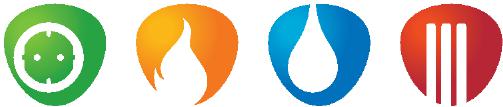 Kontaktdatendatenblatt	    			         Marktrolle MSB Ansprechpartner, Adressen und NachrichtenformatePostanschrift und Sitz der Gesellschaft Stadtwerke Pasewalk GmbH An den Stadtwerken 217309 PasewalkEintragung im HandelsregisterRegistergericht: Amtsgericht Neubrandenburg Registernummer: HRB 3196 Ust-Ident-Nr.: 137309239 Steuer-Nr.: 079/133/31251BankverbindungInhaber:						Stadtwerke Pasewalk GmbH Kto.-Nr.: 						311 000 1305BLZ: 							150 504 00IBAN: 						DE71 1505 0400 3110 0013 05BIC: 							NOLADE21PSWInstitut: 						Sparkasse Uecker-RandowMarktpartneridentifikationsnummern MSBMessstellenbetreiber					9910282000002E-Mail-Adresse für den elektronischen Datenaustausch (Edifact)netznutzung.edifact@stadtwerke-pasewalk.deEs gelten stets die Datenformate in der von der Bundesnetzagentur vorgegebenen aktuellen VersionAnsprechpartner und Adressen des MSBStadtwerke Pasewalk GmbHAllgemeine Fragen zur NetznutzungHerr Steffen Plötz     		Tel.: 03973 2054-610	Fax: 03973 2054-498Email: netznutzung@stadtwerke-pasewalk.deRahmenverträgeHerr Steffen Plötz			Tel.: 03973 2054-610	Fax: 03973 2054-498Email: netznutzung@stadtwerke-pasewalk.deEnergiedaten / Datenaustausch / MessstellenbetriebHerr Steffen Plötz			Tel.: 03973 2054-610	Fax: 03973 2054-498	EDIFACT an			Email: netznutzung.edifact@stadtwerke-pasewalk.deMitteilungen an 		Email: netznutzung@stadtwerke-pasewalk.deRechnungslegungFrau Steffi Volz-Ziemke		Tel.: 03973 2054-612	Fax: 03973 2054-498 	EDIFACT an			Email: netznutzung.edifact@stadtwerke-pasewalk.deMitteilungen an 		Email: netznutzung@stadtwerke-pasewalk.de		ZertifikataustauschHerr Steffen Plötz			Tel.: 03973 2054-610	Fax: 03973 2054-498	Zertifikate			 Email: zertifikate@stadtwerke-pasewalk.de	Mitteilungen an 		 Email: netznutzung@stadtwerke-pasewalk.deRücksende-Adresse für ausgebaute Messeinrichtungen StromStadtwerke Pasewalk GmbH, Abt. Strom, An den Stadtwerken 2, 17309 PasewalkBitte verwenden Sie für den reibungslosen Ablauf ausschließlich die oben aufgeführten E-Mail-Adressen. 